19.06.2020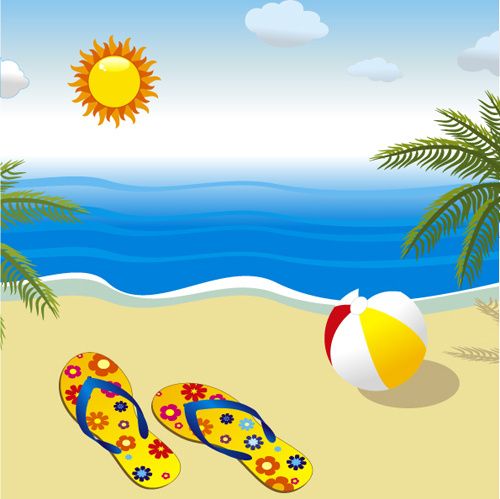                            SummerDzisiejszy temat zajęć to lato Zadanie 1. Posłuchaj proszę piosenki „The beach song” https://www.youtube.com/watch?v=zptXMcZcf18Zadanie 2. Słownictwo – summer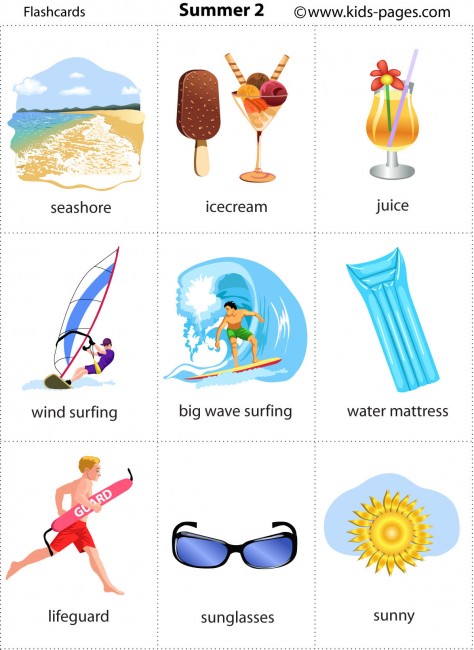 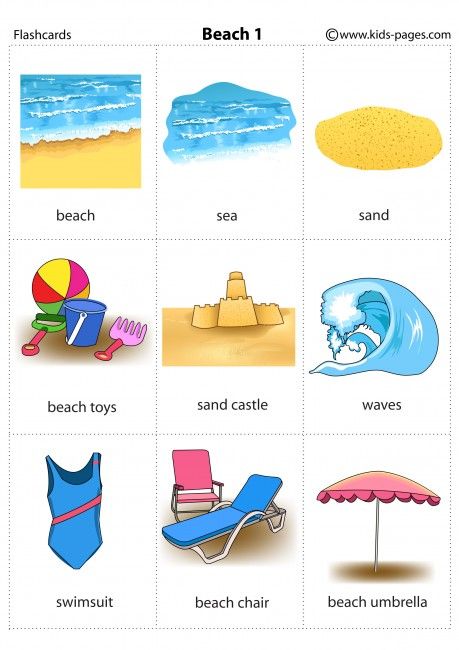 Zadanie 3.  I spy with my little eyes – Policz proszę poszczególne przedmioty i powiedz ile ich jest np. six, five, two.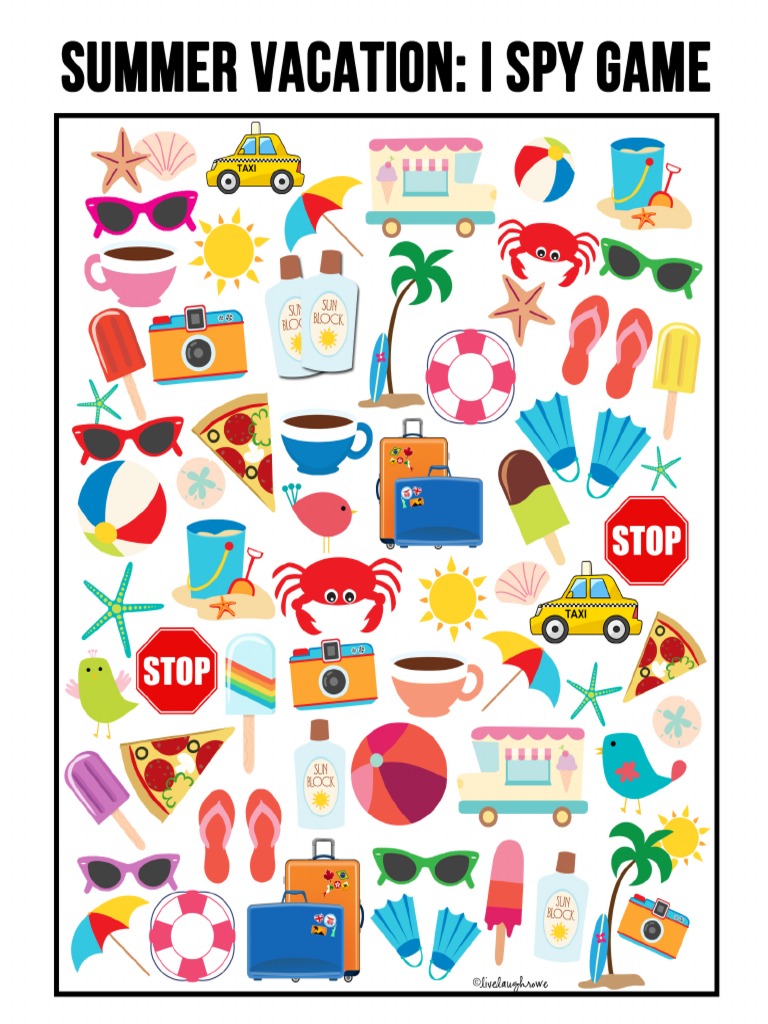 Zadanie 4. Find pairs - Znajdź proszę parę przedmiotów i połącz je ze sobą.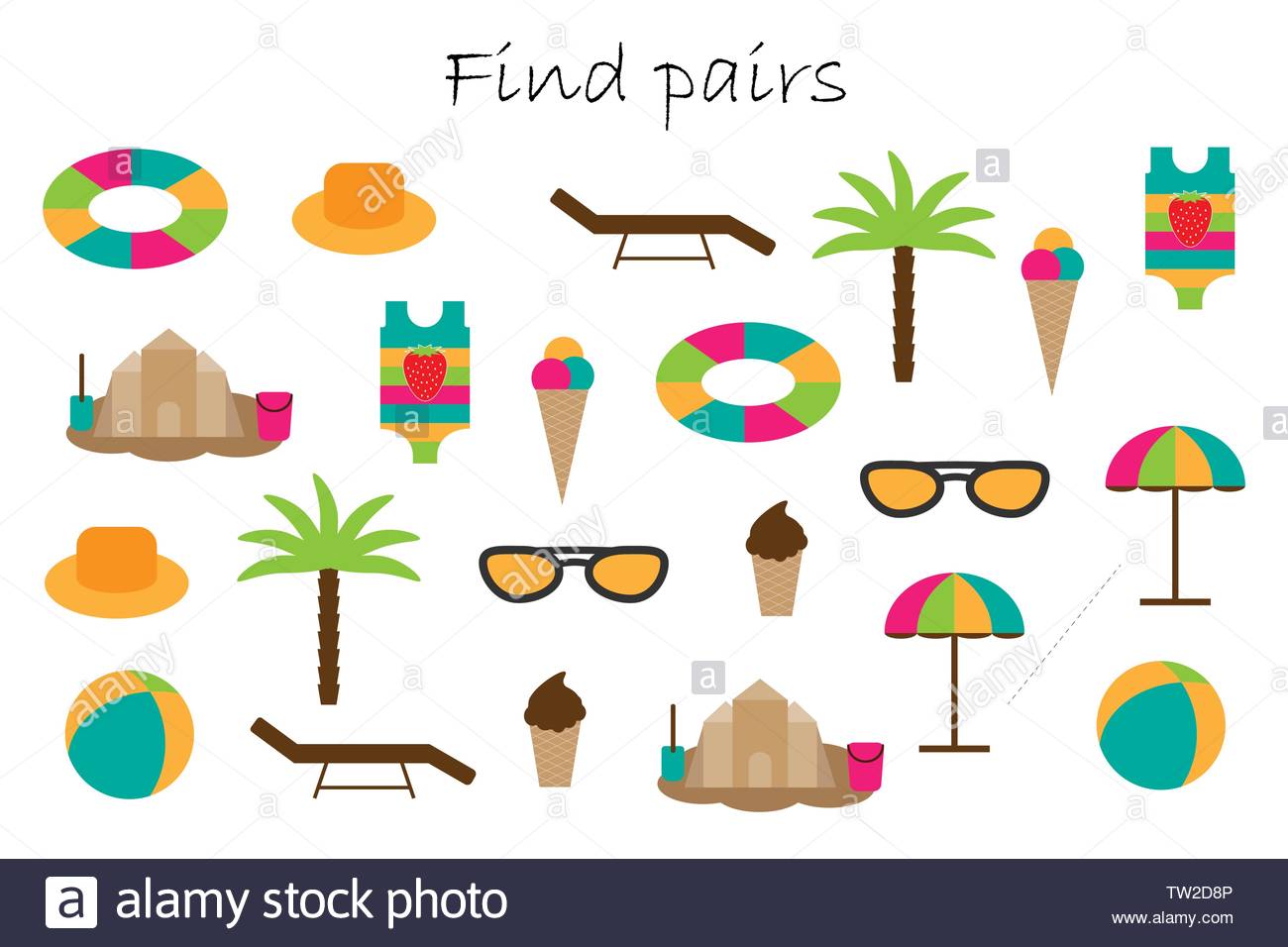 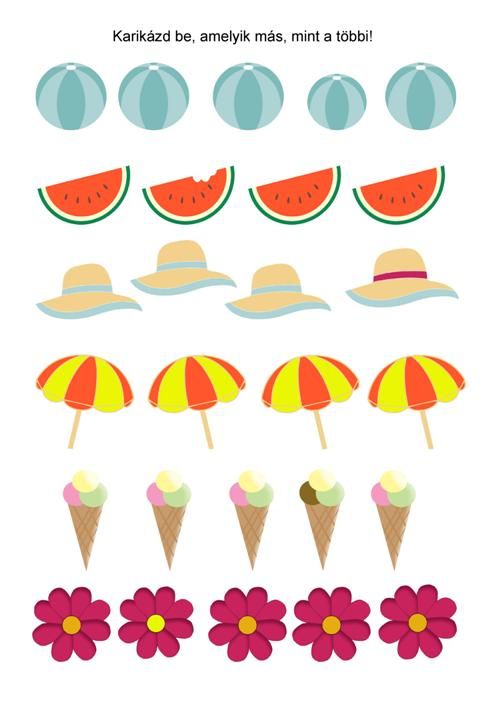 Zadanie 5. Odd one out – Znajdź proszę w szeregu obrazek, który nie pasuje do pozostałych i otocz go pętlą.Zadanie 6. Summer matching – Połącz proszę ze sobą takie same przedmioty.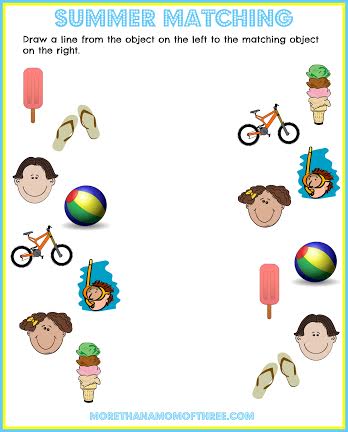 Zadanie 7. Shapes matching – Wytnij proszę kształty znajdujące się poniżej i wklej w odpowiednie miejsca.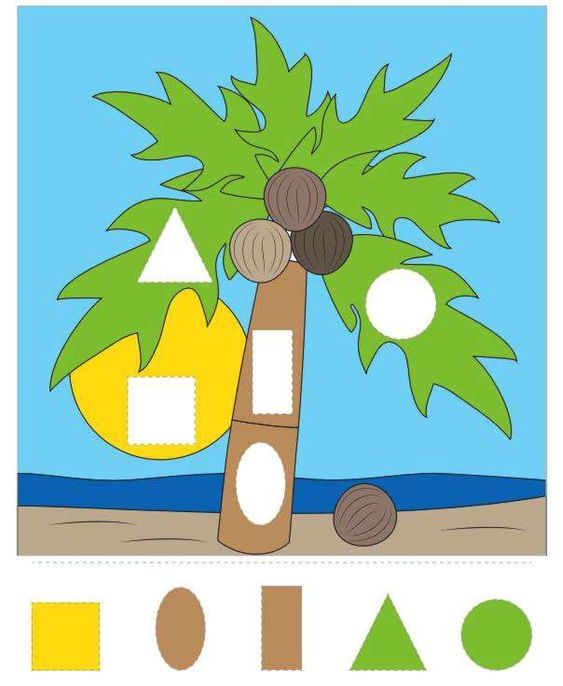 Dziękuję za Twoją wspaniałą pracę i pomoc rodziców                                                                                        Pani Marta